
Offre PROMOTIONNELLE dans la limite des STOCKS DISPONIBLES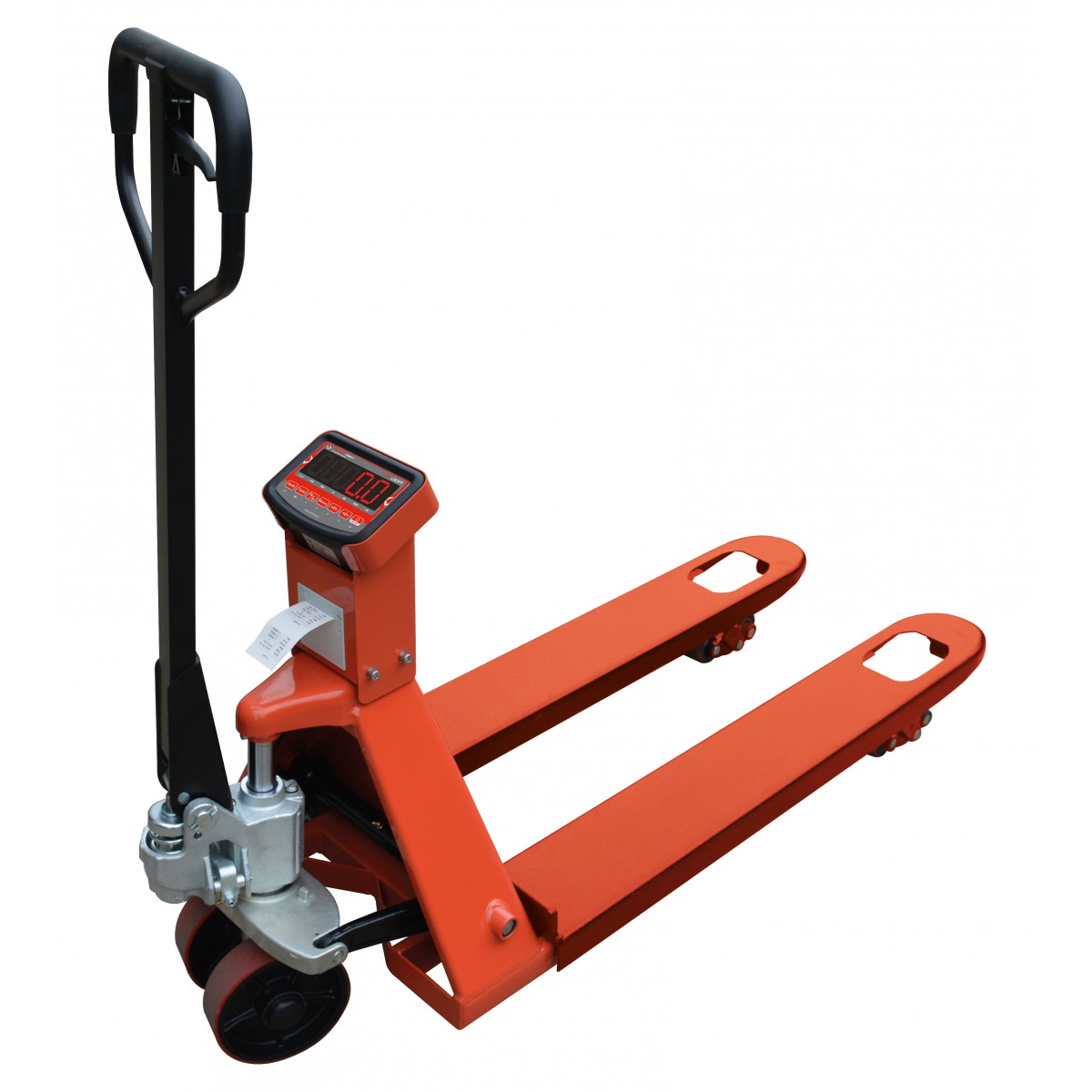 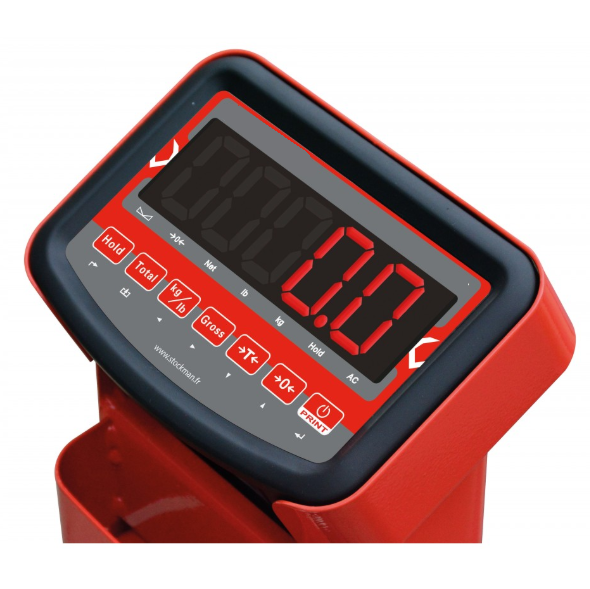 
 

Transpalette PESEUR
Déplacement manuel  |  Capacité nominale : 2 000 kgs
Système homologué de pesage sur fourches : 4 capteurs IP67
Précision de la pesée : +/- 0,1% à 2 TonnesAffichage LED de 30 mm   |  Affichage par palier de 500 grLongueur / largeur des fourches : 1150 x 540 mm   |  Levage rapide (pompe QuickLift) Roue directrice en caoutchouc  |  Boggies PU    |  atterie 6V 4 Ah – Chargeur externe
Garantie : 12 mois Pièces |  Frais de retour en atelier et MO restant à charge

Conditions particulières de cette offre promotionnelle sur lenormant-manutention.fr